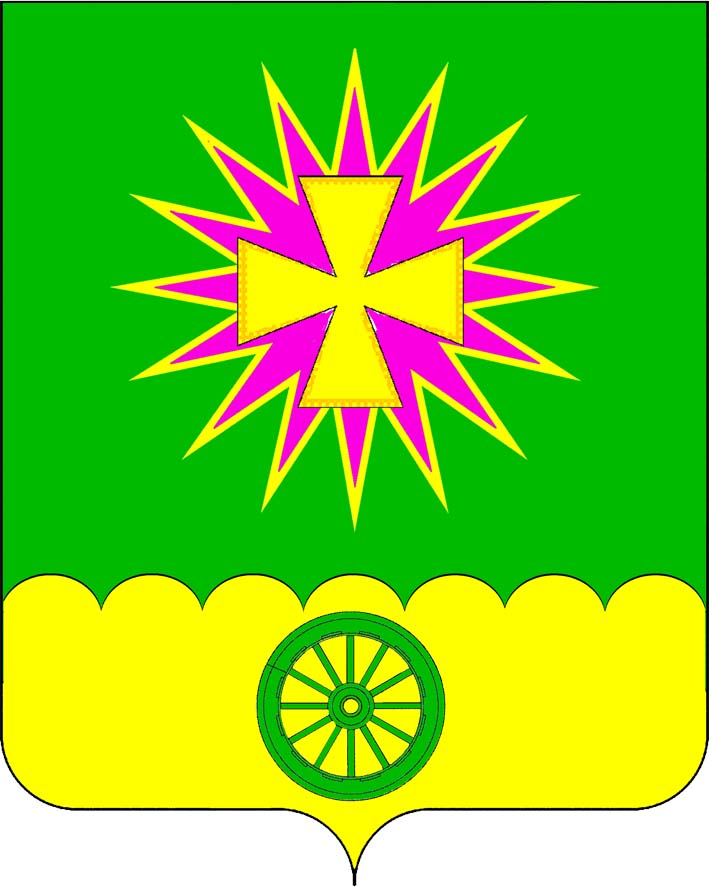 АДМИНИСТРАЦИЯ Нововеличковского сельского поселения Динского района ПОСТАНОВЛЕНИЕот 01.02.20212019                                                                                        № 16 станица НововеличковскаяО внесении изменений в постановление администрации Нововеличковского сельского поселения от 01.12.2020 № 264 «Об утверждении муниципальной программы «Капитальный ремонт и ремонт автомобильных дорог местного значения Нововеличковского сельского поселения Динского района, мероприятия по обеспечению безопасности дорожного движения на 2021 год» В соответствии с Федеральным законом от 6 октября 2003 года                  № 131-ФЗ «Об общих принципах организации местного самоуправления в        Российской Федерации», руководствуясь частью 5 статьи 8, статьей 38 Устава Нововеличковского сельского поселения Динского района, в целях модернизации автомобильных дорог местного значения на территории населенных пунктов Нововеличковского сельского поселения и безопасности дорожного движения, п о с т а н о в л я ю: 1. Внести изменения в постановление администрации Нововеличковского сельского поселения от 01.12.2020 № 264 «Об утверждении муниципальной программы «Капитальный ремонт и ремонт автомобильных дорог местного значения Нововеличковского сельского поселения Динского района, мероприятия по обеспечению безопасности дорожного движения на 2021 год»  утвердив приложение в новой редакции (прилагается).2. Отделу финансов и муниципальных закупок администрации Нововеличковского сельского поселения (Вуймина) обеспечить финансирование мероприятий муниципальной программы «Капитальный ремонт и ремонт автомобильных дорог местного значения Нововеличковского сельского поселения Динского района, мероприятия по обеспечению безопасности дорожного движения на 2021 год» в пределах средств, предусмотренных на эти цели в бюджете Нововеличковского сельского поселения.3. Отделу ЖКХ, малого и среднего бизнеса администрации Нововеличковского сельского поселения (Токаренко) обеспечить выполнение мероприятий программы.4. Отделу по общим и правовым вопросам администрации Нововеличковского сельского поселения (Калитка) разместить настоящее постановление на официальном сайте Нововеличковского сельского поселения Динского района в сети Интернет.	5. Контроль за исполнением постановления оставляю за собой.6. Постановление вступает в силу со дня его подписания.  Глава Нововеличковского   сельского поселения		                                                                     Г.М. КоваПРИЛОЖЕНИЕУТВЕРЖДЕНАпостановлением администрации Нововеличковского сельского поселения Динского районаот 01.02.2021 № 16МУНИЦИПАЛЬНАЯ ПРОГРАММА«Капитальный ремонт и ремонт автомобильных дорог местного значения Нововеличковского сельского поселения Динского района, мероприятия по обеспечению безопасности дорожного движения на 2021 год»ПАСПОРТмуниципальной программы Нововеличковского сельского поселения Динского района«Капитальный ремонт и ремонт автомобильных дорог местного значения Нововеличковского сельского поселения Динского района, мероприятия по обеспечению безопасности дорожного движения на 2021 год»1. Характеристика текущего состояния и прогноз развития в сфере              капитального ремонта, ремонта и содержание автомобильных дорогНововеличковского сельского поселения Динского района                           на 2021  годНововеличковское сельское поселение Динского района расположено в западной части Динского района.  В состав Нововеличковского сельского поселения входят 4 населенных пункта. Административным центром является станица Нововеличковская. Площадь сельского поселения, в проектных границах составляет 29323,22 га. Население сельского поселения составляет 11988 человека. На территории сельского поселения существующая улично-дорожная сеть, представлена автомобильными дорогами регионального, межмуниципального и местного значения общей протяженностью 118,262  км. неоднородных по типу покрытия. В настоящее время на территории сельского поселения расположены следующие социально значимые объекты: общеобразовательные школы, детские сады, дом культуры,  отделение Динской районной больницы, библиотека., детская школа искусств и прочие.Поддержание в исправном состоянии и развитие автомобильных дорог сельского поселения позволит увеличить охват населения пассажирским транспортом, количество грузоперевозок в хозяйственных целях, повысит инвестиционную привлекательность сельского поселения.Учитывая нормы действующего законодательства мероприятия в сфере содержания и ремонта автомобильных дорог требуют особого внимания и поддержки со стороны бюджетов все уровней (районного, краевого, федерального), при этом упор необходимо делать на увеличение протяженности автомобильных дорог с усовершенствованным дорожным покрытием (асфальтобетон).Проведение работ по ремонту и содержанию автомобильных дорог недопустимо без разработки и утверждения согласования в установленном порядке проектно-сметной документации.Ежегодное проведение работ по ремонту и содержанию автомобильных дорог местного значения залог динамичного развития сельского поселения.2. Перечень и краткое описание основных мероприятий муниципальной программыПеречень и описание программных мероприятий изложены в приложении  к муниципальной  программе «Капитальный ремонт и ремонт автомобильных дорог местного значения Нововеличковского сельского поселения Динского района, мероприятия по обеспечению безопасности дорожного движения на 2021 год»3. Обоснование ресурсного обеспечения муниципальной программыОбщий планируемый объем финансирования муниципальной программы на 2021 год за счет средств  краевого и местного бюджетов поселения составляет  18391,4 тыс. руб., в том числе:расчет финансового обеспечения реализации мероприятий муниципальной программы произведен на основании расходов аналогичных видов работ в период реализации предыдущих программ.          Общий планируемый объем финансирования муниципальной программы будет уточняться в зависимости от принятых на местном уровне решений об объемах выделяемых средств.4. Методика оценки эффективности реализации муниципальной  программы Нововеличковского сельского поселения Динского районаОценка эффективности муниципальной программы Нововеличковского сельского поселения Динского района «Капитальный ремонт и ремонт автомобильных дорог местного значения Нововеличковского сельского поселения Динского района, мероприятия по обеспечению безопасности дорожного движения на 2021 год» проводится в соответствии с типовой методикой оценке эффективности реализации муниципальной программы утвержденной постановлением администрации Нововеличковского сельского поселения Динского района от 09.06.2016 г. № 293  «Об утверждении Порядка принятия решения о разработке, формирования, реализации и оценки эффективности реализации муниципальных программ Нововеличковского сельского поселения Динского района».5. Механизм реализации муниципальной программыи контроль за ее выполнениемМеханизм реализации муниципальной программы Нововеличковского сельского поселения Динского района «Капитальный ремонт и ремонт автомобильных дорог местного значения Нововеличковского сельского поселения Динского района, мероприятия по обеспечению безопасности дорожного движения на 2021 год»  осуществляется в соответствии с разделом 5 порядка принятия решения о разработке, формирования, реализации и оценки эффективности реализации муниципальных программ Нововеличковского сельского поселения Динского района утвержденного постановлением администрации Нововеличковского сельского поселения Динского района от 09.06.2016 г. № 293. Контроль  реализации мероприятий программы осуществляет  администрация Нововеличковского сельского поселения и бюджетная комиссия Нововеличковского сельского поселения.Начальник отдела ЖКХ, малого и среднего бизнеса администрации Нововеличковскогосельского поселения				                                        В.В. ТокаренкоПриложение к паспорту муниципальной программы «Капитальный ремонт и ремонт автомобильных дорог местного значения Нововеличковского сельского поселения Динского района, мероприятия по обеспечению безопасности дорожного движения на 2021 год»ПЕРЕЧЕНЬ ОСНОВНЫХ МЕРОПРИЯТИЙ МУНИЦИПАЛЬНОЙ ПРОГРАММЫ  «Капитальный ремонт и ремонт автомобильных дорог местного значения Нововеличковского сельского поселения Динского района, мероприятия по обеспечению безопасности дорожного движения на 2021 год»Начальник отдела ЖКХ, малого и среднего бизнеса администрации Нововеличковского сельского поселения                                                                                              В.В. ТокаренкоПриложение к муниципальной программе «Капитальный ремонт и ремонт автомобильных дорог местного значения Нововеличковского сельского поселения Динского района, мероприятия по обеспечению безопасности дорожного движения  на 2021 год»ЦЕЛИ, ЗАДАЧИ И ЦЕЛЕВЫЕ ПОКАЗАТЕЛИ МУНИЦИПАЛЬНОЙ ПРОГРАММЫ«Капитальный ремонт и ремонт автомобильных дорог местного значения Нововеличковского сельского поселения Динского района, мероприятия по обеспечению безопасности дорожного движения на 2021 год» (наименование программы, срок действия, Постановление администрации Нововеличковского сельского поселения Динского района от     № реквизиты правого акта, которым утверждена программа)Начальник отдела ЖКХ, малого и среднего бизнеса администрации Нововеличковского сельского поселения                                                                             В.В. Токаренко                                                                                        Координатор муниципальной программыНачальник отдела ЖКХ, малого и среднего бизнеса Администрации Нововеличковского сельского поселенияУчастники муниципальнойпрограммыОтдел ЖКХ, малого и среднего бизнеса Администрации Нововеличковского сельского поселенияЦель муниципальной программыМодернизация дорог местного значения, снижение уровня ДТП на территории населенных пунктов Нововеличковского сельского поселенияЗадачи муниципальнойпрограммы- выполнение мероприятий по техническому ремонту уличного полотна в населенных пунктах Нововеличковского сельского поселения;- выполнение организационно-технических мероприятий по безопасности дорожного движения; соблюдение требований правил дорожной безопасности.Перечень целевых показателей муниципальной программы- укладка асфальто–бетонной смеси, гравия, обустройство обочин. Обустройство автомобильных дорог с грунтовым покрытием;- изготовление проектов организации безопасности дорожного движения на дорогах местного значения;- предотвращение дорожно-транспортных происшествий с участием транспортных средств, велосипедистов и пешеходов, в том числе детей, на территории Нововеличковского сельского поселения Динского района.Этапы и сроки реализациимуниципальной программы2021 годОбъемы бюджетных ассигнований муниципальной программыВсего – 18391,4 тыс. руб. в т.ч. бюджет Нововеличковского сельского поселения – 8429,8 тыс. руб., краевой бюджет – 9961,6 тыс. руб.Контроль за выполнениеммуниципальной программыАдминистрация Нововеличковского сельского поселения и бюджетная комиссия Совета Нововеличковского сельского поселения№п/пНаименование мероприятияИсточники финансированияОбъем финан-сирования, всего(тыс. руб.)2021 годНепосредственный результат реализации мероприятияУчастник муниципальной программы 1234671.Содержание и ремонт автомобильных дорог общего пользования, в том числе дорог в поселениях и содержание и ремонт тротуаров вдоль дорог общего пользования, местного значения.всего5205,55205,5Отдел ЖКХ, малого и среднего бизнеса администрации Нововеличковского сельского поселения, подрядчик1.Содержание и ремонт автомобильных дорог общего пользования, в том числе дорог в поселениях и содержание и ремонт тротуаров вдоль дорог общего пользования, местного значения.местный бюджет5205,55205,5Отдел ЖКХ, малого и среднего бизнеса администрации Нововеличковского сельского поселения, подрядчик1.Содержание и ремонт автомобильных дорог общего пользования, в том числе дорог в поселениях и содержание и ремонт тротуаров вдоль дорог общего пользования, местного значения.краевой бюджетОтдел ЖКХ, малого и среднего бизнеса администрации Нововеличковского сельского поселения, подрядчик1.Содержание и ремонт автомобильных дорог общего пользования, в том числе дорог в поселениях и содержание и ремонт тротуаров вдоль дорог общего пользования, местного значения.федеральный бюджетОтдел ЖКХ, малого и среднего бизнеса администрации Нововеличковского сельского поселения, подрядчик1.Содержание и ремонт автомобильных дорог общего пользования, в том числе дорог в поселениях и содержание и ремонт тротуаров вдоль дорог общего пользования, местного значения.внебюджетные источникиОтдел ЖКХ, малого и среднего бизнеса администрации Нововеличковского сельского поселения, подрядчик1.1.Ремонт дорог местного значения в               асфальтовом и бетонном исполнении, ямочный ремонт в населенных пунктах Нововеличковского сельского поселения, в том числе:ст. Нововеличковская-  ул. Степная (от ул. Фурманова до ул. Почтовая) -0,96 км.- ул. Ленина от ул. Бежко до ул. Колхозной – 0,36 км;-  ул. Степная от ул. Таманская до дома №28 – 1,185 кмВсего700,0700,0Отдел ЖКХ, малого и среднего бизнеса администрации Нововеличковского сельского поселения, подрядчик1.1.Ремонт дорог местного значения в               асфальтовом и бетонном исполнении, ямочный ремонт в населенных пунктах Нововеличковского сельского поселения, в том числе:ст. Нововеличковская-  ул. Степная (от ул. Фурманова до ул. Почтовая) -0,96 км.- ул. Ленина от ул. Бежко до ул. Колхозной – 0,36 км;-  ул. Степная от ул. Таманская до дома №28 – 1,185 кмместный бюджет700,0700,0Повышение комфортности и безопасности жизнедеятельности населения и хозяйствующих субъектовОтдел ЖКХ, малого и среднего бизнеса администрации Нововеличковского сельского поселения, подрядчик1.1.Ремонт дорог местного значения в               асфальтовом и бетонном исполнении, ямочный ремонт в населенных пунктах Нововеличковского сельского поселения, в том числе:ст. Нововеличковская-  ул. Степная (от ул. Фурманова до ул. Почтовая) -0,96 км.- ул. Ленина от ул. Бежко до ул. Колхозной – 0,36 км;-  ул. Степная от ул. Таманская до дома №28 – 1,185 кмкраевой бюджетОтдел ЖКХ, малого и среднего бизнеса администрации Нововеличковского сельского поселения, подрядчик1.1.Ремонт дорог местного значения в               асфальтовом и бетонном исполнении, ямочный ремонт в населенных пунктах Нововеличковского сельского поселения, в том числе:ст. Нововеличковская-  ул. Степная (от ул. Фурманова до ул. Почтовая) -0,96 км.- ул. Ленина от ул. Бежко до ул. Колхозной – 0,36 км;-  ул. Степная от ул. Таманская до дома №28 – 1,185 кмфедеральный бюджетОтдел ЖКХ, малого и среднего бизнеса администрации Нововеличковского сельского поселения, подрядчик1.1.Ремонт дорог местного значения в               асфальтовом и бетонном исполнении, ямочный ремонт в населенных пунктах Нововеличковского сельского поселения, в том числе:ст. Нововеличковская-  ул. Степная (от ул. Фурманова до ул. Почтовая) -0,96 км.- ул. Ленина от ул. Бежко до ул. Колхозной – 0,36 км;-  ул. Степная от ул. Таманская до дома №28 – 1,185 кмвнебюджетные источникиОтдел ЖКХ, малого и среднего бизнеса администрации Нововеличковского сельского поселения, подрядчик1.21.2 Ремонт дорог местного значения в гравийном исполнении в населенных пунктах Нововеличковского сельского поселения, в том числе:ст. Нововеличковскаяул. Фрунзе от ул. Таманской до ул. Выгонной – 0,85 кмул. Крупская – 2,055 кмул. Октябрьская – 0,94 кмст. Воронцовскаяул. Горького от ул. Красная до ул. Крайняя – 0,6 кмул. Космонавтов от ул. Красная до ул. Крайняя – 0,49 кмпер. Вольный – 0,23 кмп. Найдорфул. Цветочная – 0,8 кмвсего3567,53567,5Повышение комфортности и безопасности жизнедеятельности населения и хозяйствующих субъектовОтдел ЖКХ, малого и среднего бизнеса администрации Нововеличковского сельского поселения, подрядчик1.21.2 Ремонт дорог местного значения в гравийном исполнении в населенных пунктах Нововеличковского сельского поселения, в том числе:ст. Нововеличковскаяул. Фрунзе от ул. Таманской до ул. Выгонной – 0,85 кмул. Крупская – 2,055 кмул. Октябрьская – 0,94 кмст. Воронцовскаяул. Горького от ул. Красная до ул. Крайняя – 0,6 кмул. Космонавтов от ул. Красная до ул. Крайняя – 0,49 кмпер. Вольный – 0,23 кмп. Найдорфул. Цветочная – 0,8 кмместный бюджет3567,53567,5Повышение комфортности и безопасности жизнедеятельности населения и хозяйствующих субъектовОтдел ЖКХ, малого и среднего бизнеса администрации Нововеличковского сельского поселения, подрядчик1.21.2 Ремонт дорог местного значения в гравийном исполнении в населенных пунктах Нововеличковского сельского поселения, в том числе:ст. Нововеличковскаяул. Фрунзе от ул. Таманской до ул. Выгонной – 0,85 кмул. Крупская – 2,055 кмул. Октябрьская – 0,94 кмст. Воронцовскаяул. Горького от ул. Красная до ул. Крайняя – 0,6 кмул. Космонавтов от ул. Красная до ул. Крайняя – 0,49 кмпер. Вольный – 0,23 кмп. Найдорфул. Цветочная – 0,8 кмкраевой бюджетПовышение комфортности и безопасности жизнедеятельности населения и хозяйствующих субъектовОтдел ЖКХ, малого и среднего бизнеса администрации Нововеличковского сельского поселения, подрядчик1.21.2 Ремонт дорог местного значения в гравийном исполнении в населенных пунктах Нововеличковского сельского поселения, в том числе:ст. Нововеличковскаяул. Фрунзе от ул. Таманской до ул. Выгонной – 0,85 кмул. Крупская – 2,055 кмул. Октябрьская – 0,94 кмст. Воронцовскаяул. Горького от ул. Красная до ул. Крайняя – 0,6 кмул. Космонавтов от ул. Красная до ул. Крайняя – 0,49 кмпер. Вольный – 0,23 кмп. Найдорфул. Цветочная – 0,8 кмфедеральный бюджетПовышение комфортности и безопасности жизнедеятельности населения и хозяйствующих субъектовОтдел ЖКХ, малого и среднего бизнеса администрации Нововеличковского сельского поселения, подрядчик1.21.2 Ремонт дорог местного значения в гравийном исполнении в населенных пунктах Нововеличковского сельского поселения, в том числе:ст. Нововеличковскаяул. Фрунзе от ул. Таманской до ул. Выгонной – 0,85 кмул. Крупская – 2,055 кмул. Октябрьская – 0,94 кмст. Воронцовскаяул. Горького от ул. Красная до ул. Крайняя – 0,6 кмул. Космонавтов от ул. Красная до ул. Крайняя – 0,49 кмпер. Вольный – 0,23 кмп. Найдорфул. Цветочная – 0,8 кмвнебюджетные источникиПовышение комфортности и безопасности жизнедеятельности населения и хозяйствующих субъектовОтдел ЖКХ, малого и среднего бизнеса администрации Нововеличковского сельского поселения, подрядчик1.31.3  Работы по содержанию дорог: грейдирование, восстановление дорожного покрытия, уборка снега, приобретение песко-соляной смесиВсего538,0538,0Повышение комфортности и безопасности жизнедеятельности населения и хозяйствующих субъектовОтдел ЖКХ, малого и среднего бизнеса администрации Нововеличковского сельского поселения, подрядчик1.31.3  Работы по содержанию дорог: грейдирование, восстановление дорожного покрытия, уборка снега, приобретение песко-соляной смесиместный бюджет538,0538,0Повышение комфортности и безопасности жизнедеятельности населения и хозяйствующих субъектовОтдел ЖКХ, малого и среднего бизнеса администрации Нововеличковского сельского поселения, подрядчик1.31.3  Работы по содержанию дорог: грейдирование, восстановление дорожного покрытия, уборка снега, приобретение песко-соляной смесикраевой бюджетПовышение комфортности и безопасности жизнедеятельности населения и хозяйствующих субъектовОтдел ЖКХ, малого и среднего бизнеса администрации Нововеличковского сельского поселения, подрядчик1.31.3  Работы по содержанию дорог: грейдирование, восстановление дорожного покрытия, уборка снега, приобретение песко-соляной смесифедеральный бюджетПовышение комфортности и безопасности жизнедеятельности населения и хозяйствующих субъектовОтдел ЖКХ, малого и среднего бизнеса администрации Нововеличковского сельского поселения, подрядчик1.31.3  Работы по содержанию дорог: грейдирование, восстановление дорожного покрытия, уборка снега, приобретение песко-соляной смесивнебюджетные источникиПовышение комфортности и безопасности жизнедеятельности населения и хозяйствующих субъектовОтдел ЖКХ, малого и среднего бизнеса администрации Нововеличковского сельского поселения, подрядчик1.4Изготовление проектно-сметной документации, паспортов автомобильных дорогст. Нововеличковская- Ремонт ул. Ленина от ул. Бежко до ул. Колхозной; - Ремонт ул. Краснодарская от ул. Красной до ул. Ленина; - Ремонт ул. Братская от ул. Красной до ул. Ленина;ст. Воронцовская- Ремонт ул. Пушкина от ул. Ленина до дома №15; - Ремонт ул. Космонавтов от ул. Прямой до ул. Ровной; - Ремонт пер. Космонавтов; - Ремонт ул. Горького от дома №17 до ул. Ровной;п. Найдорф- Ремонт ул. Красная от ул. Центральной до дома №1всего400,0400,0Выполнение организационно-технических мероприятий по безопасности дорожного движения;Отдел ЖКХ, малого и среднего бизнеса администрации Нововеличковского сельского поселения, подрядчик1.4Изготовление проектно-сметной документации, паспортов автомобильных дорогст. Нововеличковская- Ремонт ул. Ленина от ул. Бежко до ул. Колхозной; - Ремонт ул. Краснодарская от ул. Красной до ул. Ленина; - Ремонт ул. Братская от ул. Красной до ул. Ленина;ст. Воронцовская- Ремонт ул. Пушкина от ул. Ленина до дома №15; - Ремонт ул. Космонавтов от ул. Прямой до ул. Ровной; - Ремонт пер. Космонавтов; - Ремонт ул. Горького от дома №17 до ул. Ровной;п. Найдорф- Ремонт ул. Красная от ул. Центральной до дома №1местный бюджет400,0400,0Выполнение организационно-технических мероприятий по безопасности дорожного движения;Отдел ЖКХ, малого и среднего бизнеса администрации Нововеличковского сельского поселения, подрядчик1.4Изготовление проектно-сметной документации, паспортов автомобильных дорогст. Нововеличковская- Ремонт ул. Ленина от ул. Бежко до ул. Колхозной; - Ремонт ул. Краснодарская от ул. Красной до ул. Ленина; - Ремонт ул. Братская от ул. Красной до ул. Ленина;ст. Воронцовская- Ремонт ул. Пушкина от ул. Ленина до дома №15; - Ремонт ул. Космонавтов от ул. Прямой до ул. Ровной; - Ремонт пер. Космонавтов; - Ремонт ул. Горького от дома №17 до ул. Ровной;п. Найдорф- Ремонт ул. Красная от ул. Центральной до дома №1краевой бюджетВыполнение организационно-технических мероприятий по безопасности дорожного движения;Отдел ЖКХ, малого и среднего бизнеса администрации Нововеличковского сельского поселения, подрядчик1.4Изготовление проектно-сметной документации, паспортов автомобильных дорогст. Нововеличковская- Ремонт ул. Ленина от ул. Бежко до ул. Колхозной; - Ремонт ул. Краснодарская от ул. Красной до ул. Ленина; - Ремонт ул. Братская от ул. Красной до ул. Ленина;ст. Воронцовская- Ремонт ул. Пушкина от ул. Ленина до дома №15; - Ремонт ул. Космонавтов от ул. Прямой до ул. Ровной; - Ремонт пер. Космонавтов; - Ремонт ул. Горького от дома №17 до ул. Ровной;п. Найдорф- Ремонт ул. Красная от ул. Центральной до дома №1федеральный бюджетВыполнение организационно-технических мероприятий по безопасности дорожного движения;Отдел ЖКХ, малого и среднего бизнеса администрации Нововеличковского сельского поселения, подрядчик1.4Изготовление проектно-сметной документации, паспортов автомобильных дорогст. Нововеличковская- Ремонт ул. Ленина от ул. Бежко до ул. Колхозной; - Ремонт ул. Краснодарская от ул. Красной до ул. Ленина; - Ремонт ул. Братская от ул. Красной до ул. Ленина;ст. Воронцовская- Ремонт ул. Пушкина от ул. Ленина до дома №15; - Ремонт ул. Космонавтов от ул. Прямой до ул. Ровной; - Ремонт пер. Космонавтов; - Ремонт ул. Горького от дома №17 до ул. Ровной;п. Найдорф- Ремонт ул. Красная от ул. Центральной до дома №1внебюджетные источникиВыполнение организационно-технических мероприятий по безопасности дорожного движения;Отдел ЖКХ, малого и среднего бизнеса администрации Нововеличковского сельского поселения, подрядчик2.Повышение безопасности дорожного движения на территории Нововеличковского сельского поселениявсего600,0600,0Выполнение организационно-технических мероприятий по безопасности дорожного движения; соблюдение требований правил дорожной безопасностиОтдел ЖКХ, малого и среднего бизнеса администрации Нововеличковского сельского поселения, подрядчик2.Повышение безопасности дорожного движения на территории Нововеличковского сельского поселенияместный бюджет600,0600,0Выполнение организационно-технических мероприятий по безопасности дорожного движения; соблюдение требований правил дорожной безопасностиОтдел ЖКХ, малого и среднего бизнеса администрации Нововеличковского сельского поселения, подрядчик2.Повышение безопасности дорожного движения на территории Нововеличковского сельского поселениякраевой бюджетВыполнение организационно-технических мероприятий по безопасности дорожного движения; соблюдение требований правил дорожной безопасностиОтдел ЖКХ, малого и среднего бизнеса администрации Нововеличковского сельского поселения, подрядчик2.Повышение безопасности дорожного движения на территории Нововеличковского сельского поселенияфедеральный бюджетВыполнение организационно-технических мероприятий по безопасности дорожного движения; соблюдение требований правил дорожной безопасностиОтдел ЖКХ, малого и среднего бизнеса администрации Нововеличковского сельского поселения, подрядчик2.Повышение безопасности дорожного движения на территории Нововеличковского сельского поселениявнебюджетные источникиВыполнение организационно-технических мероприятий по безопасности дорожного движения; соблюдение требований правил дорожной безопасностиОтдел ЖКХ, малого и среднего бизнеса администрации Нововеличковского сельского поселения, подрядчик2.1Изготовление проектов организации безопасности дорожного движения на дорогах местного значения, закупка и установка дорожных знаков, нанесение разметки.- ул. Степная в ст-це Нововеличковской;- ул. Короткая ст-це Нововеличковской;- ул. Колхозная в ст-це Воронцовской;- ул. Ровная в ст-це ВоронцовскойВсего400,0400,0Выполнение организационно-технических мероприятий по безопасности дорожного движения; соблюдение требований правил дорожной безопасностиОтдел ЖКХ, малого и среднего бизнеса администрации Нововеличковского сельского поселения, подрядчик2.1Изготовление проектов организации безопасности дорожного движения на дорогах местного значения, закупка и установка дорожных знаков, нанесение разметки.- ул. Степная в ст-це Нововеличковской;- ул. Короткая ст-це Нововеличковской;- ул. Колхозная в ст-це Воронцовской;- ул. Ровная в ст-це Воронцовскойместный бюджет400,0400,0Выполнение организационно-технических мероприятий по безопасности дорожного движения; соблюдение требований правил дорожной безопасностиОтдел ЖКХ, малого и среднего бизнеса администрации Нововеличковского сельского поселения, подрядчик2.1Изготовление проектов организации безопасности дорожного движения на дорогах местного значения, закупка и установка дорожных знаков, нанесение разметки.- ул. Степная в ст-це Нововеличковской;- ул. Короткая ст-це Нововеличковской;- ул. Колхозная в ст-це Воронцовской;- ул. Ровная в ст-це Воронцовскойкраевой бюджетВыполнение организационно-технических мероприятий по безопасности дорожного движения; соблюдение требований правил дорожной безопасностиОтдел ЖКХ, малого и среднего бизнеса администрации Нововеличковского сельского поселения, подрядчик2.1Изготовление проектов организации безопасности дорожного движения на дорогах местного значения, закупка и установка дорожных знаков, нанесение разметки.- ул. Степная в ст-це Нововеличковской;- ул. Короткая ст-це Нововеличковской;- ул. Колхозная в ст-це Воронцовской;- ул. Ровная в ст-це Воронцовскойфедеральный бюджетВыполнение организационно-технических мероприятий по безопасности дорожного движения; соблюдение требований правил дорожной безопасностиОтдел ЖКХ, малого и среднего бизнеса администрации Нововеличковского сельского поселения, подрядчик2.1Изготовление проектов организации безопасности дорожного движения на дорогах местного значения, закупка и установка дорожных знаков, нанесение разметки.- ул. Степная в ст-це Нововеличковской;- ул. Короткая ст-це Нововеличковской;- ул. Колхозная в ст-це Воронцовской;- ул. Ровная в ст-це Воронцовскойвнебюджетные источникиВыполнение организационно-технических мероприятий по безопасности дорожного движения; соблюдение требований правил дорожной безопасностиОтдел ЖКХ, малого и среднего бизнеса администрации Нововеличковского сельского поселения, подрядчик2.2Приведение в соответствие с техническими требованиями тротуаров, средств организации движения транспорта и пешеходов вблизи образовательных учреждений, на нерегулируемых пешеходных переходах (дорожные знаки, искусственная неровность, дорожная разметка, искусственное освещение, удерживающие и ограничивающие ограждения, светофоры типа Т-7).Ст. Нововеличковская- ул. Д. Бедного;- ул. Свердлова;ст. Воронцовская:ул. Пушкинаул. Краснаяп. Найдорф:ул. Мира.Всего200,0200,0Предотвращение дорожно-транспортных происшествий с участием транспортных средств, велосипедистов и пешеходов, в том числе детей, на территории Нововеличковского сельского поселения Динского районаОтдел ЖКХ, малого и среднего бизнеса администрации Нововеличковского сельского поселения, подрядчик2.2Приведение в соответствие с техническими требованиями тротуаров, средств организации движения транспорта и пешеходов вблизи образовательных учреждений, на нерегулируемых пешеходных переходах (дорожные знаки, искусственная неровность, дорожная разметка, искусственное освещение, удерживающие и ограничивающие ограждения, светофоры типа Т-7).Ст. Нововеличковская- ул. Д. Бедного;- ул. Свердлова;ст. Воронцовская:ул. Пушкинаул. Краснаяп. Найдорф:ул. Мира.местный бюджет200,0200,0Предотвращение дорожно-транспортных происшествий с участием транспортных средств, велосипедистов и пешеходов, в том числе детей, на территории Нововеличковского сельского поселения Динского районаОтдел ЖКХ, малого и среднего бизнеса администрации Нововеличковского сельского поселения, подрядчик2.2Приведение в соответствие с техническими требованиями тротуаров, средств организации движения транспорта и пешеходов вблизи образовательных учреждений, на нерегулируемых пешеходных переходах (дорожные знаки, искусственная неровность, дорожная разметка, искусственное освещение, удерживающие и ограничивающие ограждения, светофоры типа Т-7).Ст. Нововеличковская- ул. Д. Бедного;- ул. Свердлова;ст. Воронцовская:ул. Пушкинаул. Краснаяп. Найдорф:ул. Мира.краевой бюджетПредотвращение дорожно-транспортных происшествий с участием транспортных средств, велосипедистов и пешеходов, в том числе детей, на территории Нововеличковского сельского поселения Динского районаОтдел ЖКХ, малого и среднего бизнеса администрации Нововеличковского сельского поселения, подрядчик2.2Приведение в соответствие с техническими требованиями тротуаров, средств организации движения транспорта и пешеходов вблизи образовательных учреждений, на нерегулируемых пешеходных переходах (дорожные знаки, искусственная неровность, дорожная разметка, искусственное освещение, удерживающие и ограничивающие ограждения, светофоры типа Т-7).Ст. Нововеличковская- ул. Д. Бедного;- ул. Свердлова;ст. Воронцовская:ул. Пушкинаул. Краснаяп. Найдорф:ул. Мира.федеральный бюджетПредотвращение дорожно-транспортных происшествий с участием транспортных средств, велосипедистов и пешеходов, в том числе детей, на территории Нововеличковского сельского поселения Динского районаОтдел ЖКХ, малого и среднего бизнеса администрации Нововеличковского сельского поселения, подрядчик2.2Приведение в соответствие с техническими требованиями тротуаров, средств организации движения транспорта и пешеходов вблизи образовательных учреждений, на нерегулируемых пешеходных переходах (дорожные знаки, искусственная неровность, дорожная разметка, искусственное освещение, удерживающие и ограничивающие ограждения, светофоры типа Т-7).Ст. Нововеличковская- ул. Д. Бедного;- ул. Свердлова;ст. Воронцовская:ул. Пушкинаул. Краснаяп. Найдорф:ул. Мира.внебюджетные источникиПредотвращение дорожно-транспортных происшествий с участием транспортных средств, велосипедистов и пешеходов, в том числе детей, на территории Нововеличковского сельского поселения Динского районаОтдел ЖКХ, малого и среднего бизнеса администрации Нововеличковского сельского поселения, подрядчик3Содержание и ремонт тротуаров вдоль дорог общего пользования, местного значения в т.ч.:всего4185,74185,7Отдел ЖКХ, малого и среднего бизнеса администрации Нововеличковского сельского поселения, подрядчик3Содержание и ремонт тротуаров вдоль дорог общего пользования, местного значения в т.ч.:местный бюджет4185,74185,7Отдел ЖКХ, малого и среднего бизнеса администрации Нововеличковского сельского поселения, подрядчик3Содержание и ремонт тротуаров вдоль дорог общего пользования, местного значения в т.ч.:краевой бюджетОтдел ЖКХ, малого и среднего бизнеса администрации Нововеличковского сельского поселения, подрядчик3Содержание и ремонт тротуаров вдоль дорог общего пользования, местного значения в т.ч.:федеральный бюджетОтдел ЖКХ, малого и среднего бизнеса администрации Нововеличковского сельского поселения, подрядчик3Содержание и ремонт тротуаров вдоль дорог общего пользования, местного значения в т.ч.:внебюджетные источникиОтдел ЖКХ, малого и среднего бизнеса администрации Нововеличковского сельского поселения, подрядчик3.1Содержание и ремонт тротуаров вдоль дорог общего пользования в ст. Нововеличковской, п. Найдорф, ст. Воронцовскаявсего900,0900,0- Поддержание безопасности и удобства движения пешеходов по тротуарам;- предупреждение повреждений элементов тротуаров3.1Содержание и ремонт тротуаров вдоль дорог общего пользования в ст. Нововеличковской, п. Найдорф, ст. Воронцовскаяместный бюджет900,0900,0- Поддержание безопасности и удобства движения пешеходов по тротуарам;- предупреждение повреждений элементов тротуаров3.1Содержание и ремонт тротуаров вдоль дорог общего пользования в ст. Нововеличковской, п. Найдорф, ст. Воронцовскаякраевой бюджет- Поддержание безопасности и удобства движения пешеходов по тротуарам;- предупреждение повреждений элементов тротуаров3.1Содержание и ремонт тротуаров вдоль дорог общего пользования в ст. Нововеличковской, п. Найдорф, ст. Воронцовскаяфедеральный бюджет- Поддержание безопасности и удобства движения пешеходов по тротуарам;- предупреждение повреждений элементов тротуаров3.1Содержание и ремонт тротуаров вдоль дорог общего пользования в ст. Нововеличковской, п. Найдорф, ст. Воронцовскаявнебюджетные источники- Поддержание безопасности и удобства движения пешеходов по тротуарам;- предупреждение повреждений элементов тротуаров3.2Изготовление проектно-сметной документации капитального ремонта тротуаровп. Найдорф:- ул. Мира - 0,25км;ст. Нововеличковская:- ул. Луначарского – 0,318 км- ул. Таманская – 0,221 кмвсего1200,01200,0Выполнение организационно-технических мероприятий по безопасности дорожного движения;Отдел ЖКХ, малого и среднего бизнеса администрации Нововеличковского сельского поселения, подрядчик3.2Изготовление проектно-сметной документации капитального ремонта тротуаровп. Найдорф:- ул. Мира - 0,25км;ст. Нововеличковская:- ул. Луначарского – 0,318 км- ул. Таманская – 0,221 кмместный бюджет1200,01200,0Выполнение организационно-технических мероприятий по безопасности дорожного движения;Отдел ЖКХ, малого и среднего бизнеса администрации Нововеличковского сельского поселения, подрядчик3.2Изготовление проектно-сметной документации капитального ремонта тротуаровп. Найдорф:- ул. Мира - 0,25км;ст. Нововеличковская:- ул. Луначарского – 0,318 км- ул. Таманская – 0,221 кмкраевой бюджетВыполнение организационно-технических мероприятий по безопасности дорожного движения;Отдел ЖКХ, малого и среднего бизнеса администрации Нововеличковского сельского поселения, подрядчик3.2Изготовление проектно-сметной документации капитального ремонта тротуаровп. Найдорф:- ул. Мира - 0,25км;ст. Нововеличковская:- ул. Луначарского – 0,318 км- ул. Таманская – 0,221 кмфедеральный бюджетВыполнение организационно-технических мероприятий по безопасности дорожного движения;Отдел ЖКХ, малого и среднего бизнеса администрации Нововеличковского сельского поселения, подрядчик3.2Изготовление проектно-сметной документации капитального ремонта тротуаровп. Найдорф:- ул. Мира - 0,25км;ст. Нововеличковская:- ул. Луначарского – 0,318 км- ул. Таманская – 0,221 кмвнебюджетные источникиВыполнение организационно-технических мероприятий по безопасности дорожного движения;Отдел ЖКХ, малого и среднего бизнеса администрации Нововеличковского сельского поселения, подрядчик4Капитальный ремонт и ремонт автомобильных дорог общего пользования местного значениявсего10485,910485,9Отдел ЖКХ, малого и среднего бизнеса администрации Нововеличковского сельского поселения, подрядчик4Капитальный ремонт и ремонт автомобильных дорог общего пользования местного значенияместный бюджет524,3524,3Отдел ЖКХ, малого и среднего бизнеса администрации Нововеличковского сельского поселения, подрядчик4Капитальный ремонт и ремонт автомобильных дорог общего пользования местного значениякраевой бюджет9961,69961,6Отдел ЖКХ, малого и среднего бизнеса администрации Нововеличковского сельского поселения, подрядчик4Капитальный ремонт и ремонт автомобильных дорог общего пользования местного значенияфедеральный бюджетОтдел ЖКХ, малого и среднего бизнеса администрации Нововеличковского сельского поселения, подрядчик4Капитальный ремонт и ремонт автомобильных дорог общего пользования местного значениявнебюджетные источникиОтдел ЖКХ, малого и среднего бизнеса администрации Нововеличковского сельского поселения, подрядчик4.1Капитальный ремонт и ремонт автомобильных дорог общего пользования местного значения:- Ремонт автомобильной дороги по ул. Красная от ул. Южная (ПК0+00) до ул. Почтовая (ПК13+10,5) – 1,310 кмвсего10485,910485,9Повышение комфортности и безопасности жизнедеятельности населения и хозяйствующих субъектовОтдел ЖКХ, малого и среднего бизнеса администрации Нововеличковского сельского поселения, подрядчик4.1Капитальный ремонт и ремонт автомобильных дорог общего пользования местного значения:- Ремонт автомобильной дороги по ул. Красная от ул. Южная (ПК0+00) до ул. Почтовая (ПК13+10,5) – 1,310 кмместный бюджет524,3524,3Повышение комфортности и безопасности жизнедеятельности населения и хозяйствующих субъектовОтдел ЖКХ, малого и среднего бизнеса администрации Нововеличковского сельского поселения, подрядчик4.1Капитальный ремонт и ремонт автомобильных дорог общего пользования местного значения:- Ремонт автомобильной дороги по ул. Красная от ул. Южная (ПК0+00) до ул. Почтовая (ПК13+10,5) – 1,310 кмкраевой бюджет9961,69961,6Повышение комфортности и безопасности жизнедеятельности населения и хозяйствующих субъектовОтдел ЖКХ, малого и среднего бизнеса администрации Нововеличковского сельского поселения, подрядчик4.1Капитальный ремонт и ремонт автомобильных дорог общего пользования местного значения:- Ремонт автомобильной дороги по ул. Красная от ул. Южная (ПК0+00) до ул. Почтовая (ПК13+10,5) – 1,310 кмфедеральный бюджетПовышение комфортности и безопасности жизнедеятельности населения и хозяйствующих субъектовОтдел ЖКХ, малого и среднего бизнеса администрации Нововеличковского сельского поселения, подрядчик4.1Капитальный ремонт и ремонт автомобильных дорог общего пользования местного значения:- Ремонт автомобильной дороги по ул. Красная от ул. Южная (ПК0+00) до ул. Почтовая (ПК13+10,5) – 1,310 кмвнебюджетные источникиПовышение комфортности и безопасности жизнедеятельности населения и хозяйствующих субъектовОтдел ЖКХ, малого и среднего бизнеса администрации Нововеличковского сельского поселения, подрядчикИтого по программевсего18391,418391,4Итого по программеместный бюджет8429,88429,8Итого по программекраевой бюджет9961,69961,6Итого по программефедеральный бюджетИтого по программевнебюджетные источникиНаименование показателяЕдиницаизмеренияПредусмотренное программой значение показателя Примечание*Наименование показателяЕдиницаизмерения2021 г.Примечание*1236Муниципальная программа «Капитальный ремонт и ремонт автомобильных дорог местного значения Нововеличковского сельского поселения Динского района, мероприятия по обеспечению безопасности дорожного движения  на 2021 год»Муниципальная программа «Капитальный ремонт и ремонт автомобильных дорог местного значения Нововеличковского сельского поселения Динского района, мероприятия по обеспечению безопасности дорожного движения  на 2021 год»Муниципальная программа «Капитальный ремонт и ремонт автомобильных дорог местного значения Нововеличковского сельского поселения Динского района, мероприятия по обеспечению безопасности дорожного движения  на 2021 год»Муниципальная программа «Капитальный ремонт и ремонт автомобильных дорог местного значения Нововеличковского сельского поселения Динского района, мероприятия по обеспечению безопасности дорожного движения  на 2021 год»Цель Модернизация дорог местного значения, снижение уровня ДТП на территории населенных пунктов Нововеличковского сельского поселенияЦель Модернизация дорог местного значения, снижение уровня ДТП на территории населенных пунктов Нововеличковского сельского поселенияЦель Модернизация дорог местного значения, снижение уровня ДТП на территории населенных пунктов Нововеличковского сельского поселенияЦель Модернизация дорог местного значения, снижение уровня ДТП на территории населенных пунктов Нововеличковского сельского поселения- выполнение мероприятий по техническому ремонту уличного полотна в населенных пунктах Нововеличковского сельского поселения - выполнение организационно-технических мероприятий по безопасности дорожного движения; соблюдение требований правил дорожной безопасности- выполнение мероприятий по техническому ремонту уличного полотна в населенных пунктах Нововеличковского сельского поселения - выполнение организационно-технических мероприятий по безопасности дорожного движения; соблюдение требований правил дорожной безопасности- выполнение мероприятий по техническому ремонту уличного полотна в населенных пунктах Нововеличковского сельского поселения - выполнение организационно-технических мероприятий по безопасности дорожного движения; соблюдение требований правил дорожной безопасности- выполнение мероприятий по техническому ремонту уличного полотна в населенных пунктах Нововеличковского сельского поселения - выполнение организационно-технических мероприятий по безопасности дорожного движения; соблюдение требований правил дорожной безопасностиОсновное мероприятие №1  Содержание и ремонт автомобильных дорог общего пользования, в том числе дорог в поселениях:1.1. Ремонт дорог местного значения в асфальтовом и бетонном исполнении, ямочный ремонт в населенных пунктах Нововеличковского сельского поселения, в том числе:ст. Нововеличковская-  ул. Степная (от ул. Фурманова до ул. Почтовая) -0,96 км.- ул. Ленина от ул. Бежко до ул. Колхозной – 0,36 км;-  ул. Степная от ул. Таманская до дома №28 – 1,185 кмкмобъект2,5051.2 Ремонт дорог местного значения в гравийном исполнении в населенных пунктах Нововеличковского сельского поселения, в том числе:ст. Нововеличковскаяул. Фрунзе от ул. Таманской до ул. Выгонной – 0,85 кмул. Крупская – 2,055 кмул. Октябрьская – 0,94 кмст. Воронцовскаяул. Горького от ул. Красная до ул. Крайняя – 0,6 кмул. Космонавтов от ул. Красная до ул. Крайняя – 0,49 кмпер. Вольный – 0,23 кмп. Найдорфул. Цветочная – 0,8 кмкм5,9651.3  Работы по содержанию дорог: грейдирование, восстановление дорожного покрытия, уборка снега, приобретение песко-соляной смесинас. пункт41.4 Изготовление проектно-сметной документации, паспортов автомобильных дорогст. Нововеличковская- Ремонт ул. Ленина от ул. Бежко до ул. Колхозной; - Ремонт ул. Краснодарская от ул. Красной до ул. Ленина; - Ремонт ул. Братская от ул. Красной до ул. Ленина;ст. Воронцовская- Ремонт ул. Пушкина от ул. Ленина до дома №15; - Ремонт ул. Космонавтов от ул. Прямой до ул. Ровной; - Ремонт пер. Космонавтов; - Ремонт ул. Горького от дома №17 до ул. Ровной;п. Найдорф- Ремонт ул. Красная от ул. Центральной до дома №1проект9Основное мероприятие № 2 Повышение безопасности дорожного движения на территории Нововеличковского сельского поселения2.1 Изготовление проектов организации безопасности дорожного движения на дорогах местного значения, закупка и установка дорожных знаков, нанесение разметки.- ул. Степная в ст-це Нововеличковской;- ул. Короткая ст-це Нововеличковской;- ул. Колхозная в ст-це Воронцовской;- ул. Ровная в ст-це Воронцовскойпроект/ед4/602.2 Приведение в соответствие с техническими требованиями тротуаров, средств организации движения транспорта и пешеходов вблизи образовательных учреждений, на нерегулируемых пешеходных переходах (дорожные знаки, искусственная неровность, дорожная разметка, искусственное освещение, удерживающие и ограничивающие ограждения, светофоры типа Т-7).Ст. Нововеличковская- ул. Д. Бедного;- ул. Свердлова;ст. Воронцовская:ул. Пушкинаул. Краснаяп. Найдорф:ул. Мира.объектОсновное мероприятие № 3 Содержание и ремонт тротуаров вдоль дорог общего пользования, местного значения в т.ч.:3.1 Содержание и ремонт тротуаров вдоль дорог общего пользования в ст. Нововеличковской, п. Найдорф, ст. Воронцовскаякм43,563.2 Изготовление проектно-сметной документации капитального ремонта тротуаровп. Найдорф:- ул. Мира - 0,25км;ст. Нововеличковская:- ул. Луначарского – 0,318 км- ул. Таманская – 0,221 кмпроект3Основное мероприятие №4 Капитальный ремонт и ремонт автомобильных дорог общего пользования местного значения4.1  Ремонт автомобильной дороги по ул. Красная от ул. Южная (ПК0+00) до ул. Почтовая (ПК13+10,5) – 1,310 кмкм1,310